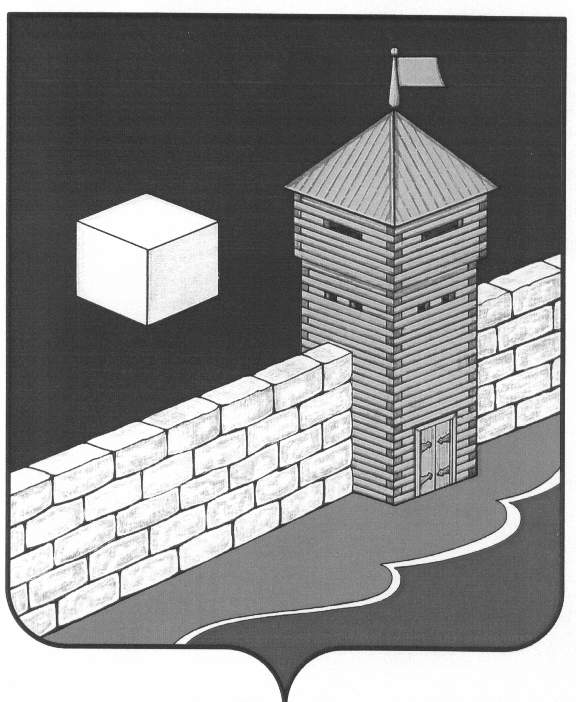 АДМИНИСТРАЦИЯ ЕТКУЛЬСКОГО СЕЛЬСКОГО ПОСЕЛЕНИЯПОСТАНОВЛЕНИЕ «28» сентября № 116О порядке проведения инвентаризациидворовых территорий многоквартирных домов и общественных территорий     В соответствии с приказом Министерства строительства и инфраструктуры Челябинской области от 14.06.2017 г. № 87/1, Уставом Еткульского сельского поселенияПОСТАНОВЛЯЕТ:1. Утвердить порядок инвентаризации дворовых территорий многоквартирных домов и общественных территорий согласно приложению 1 к настоящему постановлению.2. Утвердить состав инвентаризационной комиссии для обследования дворовых территорий многоквартирных домов и общественных территорий Еткульского сельского поселения согласно приложению 2 к настоящему постановлению.3. Утвердить график проведения инвентаризации дворовых территорий многоквартирных домов и общественных территорий Еткульского сельского поселения согласно приложению 3.4. Обнародовать настоящее постановление и разместить на официальном сайте Еткульского района http://admetkul.ru/  в сети Интернет.4. Контроль исполнения настоящего постановления оставляю за собой.Глава Еткульского сельского поселения                                       Ю.В. КузьменковПриложение 1к постановлению администрацииЕткульского сельского поселенияот « 28 » сентября 2017 г. № 116Порядок инвентаризациидворовых территорий многоквартирных домов и общественных территорий Еткульского сельского поселенияI. Общие положения1. Настоящий Порядок инвентаризации дворовых территорий многоквартирных домов и общественных территорий Еткульского сельского поселения(далее Порядок) регламентирует процедуру инвентаризации дворовых территорий многоквартирных домов, общественных территорий в Еткульском сельском поселении.2. Настоящий Порядок разработан в соответствии с Федеральным законом Российской Федерации от 06 октября 2003 года №131-ФЗ «Об общих принципах организации местного самоуправления в Российской Федерации, приказом Министерства строительства и инфраструктуры Челябинской области от 14 июня 2017 года №87/1 «Об утверждении Порядка инвентаризации дворовых территорий многоквартирных домов, общественных территорий, а также территорий прилегающих к индивидуальным жилым домам и земельных участков, предоставленных для их размещения в муниципальных образованиях Челябинской области».3. Целью проведения инвентаризации дворовых территорий многоквартирных домов и общественных территорий является определение дворовых и общественных территорий, нуждающихся в благоустройстве, для включения в муниципальную программу «Формирование городской среды на 2017-2022гг. в Еткульском муниципальном районе».4. В целях реализации настоящего Порядка используются следующие понятия:инвентаризация – выявление, учет, картографирование, определение и оценка текущего (качественного и количественного) состояния дворовых и общественных территорий, а также потребности в работах по благоустройству указанных территорий;дворовая территория многоквартирного дома – совокупность территорий, прилегающих к многоквартирным домам, с расположенными на них объектами, предназначенными для обслуживания и эксплуатации таких домов, и элементами благоустройства этих территорий, в том числе парковками (парковочными местами), тротуарами и автомобильными дорогами, включая автомобильные дороги, образующие проезды к территориям, прилегающим к многоквартирным домам;общественная территория – территория сельского поселения, которая постоянно доступна для общего пользования, в том числе площадь, набережная, пешеходная зона, парковка, сквер, парк и иная территория поселения, используемая населением бесплатно в различных целях (для общения, отдыха, занятия спортом и тому подобное);благоустройство – комплекс мероприятий, направленных на обеспечение безопасных, удобных условий проживания граждан, поддержания и улучшения санитарного и эстетического состояния дворовых и общественных территорий (включая создание, приобретение, установку, устройство, модернизацию, ремонт территорий или отдельных объектов и элементов на них расположенных);паспорт благоустройства дворовой территории – электронный документ установленной формы, содержащий инвентаризационные данные о территории и расположенных на ней элементах, оценку текущего состояния и определение работ по благоустройству дворовой территории.II. Инвентаризационная комиссия5. Инвентаризационная комиссия (далее Комиссия) создается при администрации Еткульского сельского поселения для проведения инвентаризации дворовых территорий многоквартирных домов и территорий общего пользования Еткульского сельского поселения.6. В своей деятельности Комиссия руководствуется Конституцией Российской Федерации, федеральными законами, указами и распоряжениями Президента Российской Федерации, постановлениями и распоряжениями Правительства Российской Федерации, законами Челябинской области, постановлениями и распоряжениями Губернатора Челябинской области, Уставом Еткульского сельского поселения, правовыми актами администрации Еткульского сельского поселения, а также настоящим Порядком.7. Комиссия формируется из представителей органов местного самоуправления Еткульского сельского поселения, муниципальных учреждений, представителей общественности, представителей УК, ЖСК, ТСЖ.8. Состав Комиссии формируется в количестве не менее пяти членов.9. Комиссия состоит из председателя, секретаря и иных членов Комиссии.10. Члены Комиссии исполняют свои обязанности на общественных началах.III. Порядок проведения инвентаризации11 Инвентаризация дворовых и общественных территорий проводится в соответствии с графиком, утверждаемым председателем Комиссии, и устанавливающим срок завершения в 2017 году обследования всех подлежащих инвентаризации дворовых и общественных территорий и оформления паспортов благоустройства дворовых (приложение 1 к Порядку), общественных территорий (приложение 2 к Порядку). В графике указывается дата, время и место проведения инвентаризации.12. При проведении инвентаризации дворовой территории обязательно присутствие представителей собственников жилых и нежилых помещений многоквартирного дома (УК, ЖСК), общественной территории – представителей администрации Еткульского сельского поселения и ответственного лица, осуществляющего деятельность по благоустройству и содержанию данной территории.13. Инвентаризация проводится путем натурального обследования территории и расположенных на ней элементов.14. Работы по инвентаризации проводятся на основании актуальных данных структурных подразделений администрации Еткульского муниципального района, осуществляющего полномочия в области управления муниципальной собственностью, земельными ресурсами, архитектуры и градостроительства, социальной защиты населения, жилищно-коммунального хозяйства, данных УК, ЖСК, ТСЖ.15. Инвентаризация дворовой территории проводится в отношении многоквартирного дома, расположенного на территории Еткульского сельского поселения, при условии, что дом не включен в муниципальную программу по переселению и сносу многоквартирного дома.16. По результатам инвентаризации дворовой и общественной территории, оформляются паспорта благоустройства территорий.17. По результатам инвентаризации общественной территории составляется паспорт благоустройства общественной территории по форме согласно приложению 2 к настоящему Порядку.18. Составление и регистрация паспортов благоустройства дворовой, общественной территории осуществляется секретарем Комиссии.Хранение паспортов благоустройства дворовой, общественной территории осуществляется секретарем Комиссии. В паспорте указываются границы и общая площадь территории, имеющиеся в наличии и планируемые к размещению объекты благоустройства и их характеристики (в том числе общий уровень благоустройства – состояние дорожного покрытия, освещенность территории, наличие и состояние малых архитектурных форм и так далее). Паспорт рекомендуется сопровождать картографическими материалами (нанесение объектов благоустройства на карту).19. Новый паспорт дворовой территории разрабатывается в случае образования новой дворовой территории, разделения существующей дворовой территории на несколько дворовых территорий, объединения нескольких дворовых территорий, а также в случае отсутствия утвержденного паспорта на дворовую территорию. Во всех остальных случаях проводится актуализация существующего паспорта.20. Актуализация паспорта дворовой территории проводится в случае изменения данных о дворовой территории и расположенных на ней объектах и элементах, указанных в паспорте, составленном в 2017 году.IV. Заключительные положения21. На основании проведенной инвентаризации, а также составленных паспортов, необходимо определить дворовые и общественные территории, нуждающихся в благоустройстве, для включения в муниципальную программу «Формирование городской среды на 2017-2022 годы в Еткульском муниципальном районе».Приложение 2к постановлению администрацииЕткульского сельского поселенияот « 28 » сентября 2017 г. № 116СОСТАВинвентаризационной комиссии для обследования дворовых  территорий многоквартирных домов  и территорий общего пользования Еткульского сельского поселенияПредседатель комиссии:- Зорин С.И. – заместитель главы Еткульского сельского поселения.Члены комиссии:- Марченко В.Н. – директор   управляющей компании Еткульский МУПМОКХ;- Лоскутова Е.А. – документовед Еткульского сельского поселения, секретарь                   комиссии;- Знайко А.П. – председатель Совета депутатов Еткульского сельского поселения;- Лаптева Л.С. – председатель Совета ветеранов Еткульского сельского поселения.Приложение 3к постановлению администрацииЕткульского сельского поселенияот « 28 » сентября 2017 г. № 116ГРАФИКинвентаризации дворовых территорий многоквартирных домов и общественной территории Еткульского сельского поселения  № п/пАдрес территорииДата инвентаризации 1с.Еткуль, ул.Первомайская, 10,12,14,16,1828.09.2017                     - / -                      20:22:24:2628.09.20172с.Еткуль, ул.Кирова, 38,34                 ул. Октябрьская, 39а                 ул. Бориса Ручьева, 828.09.20173с.Еткуль, ул.Первомайская, 2128.09.20174    - / -       ул.Кирова, 37,3928.09.20175    - / -       ул.Кирова, 46,48                 ул. Октябрьская, 47,50                 ул. Бориса Ручьева, 529.09.20176    - / -       ул.Ленина, 1,3                 ул. Северная, 2629.09.20177    - / -       ул.Ленина, 5                 ул. Набережная, 8                 Переулок 3, д.2а29.09.20178    - / -       ул.Ленина, 429.09.20179    - / -       ул.Ленина, 4а29.09.201710с.Еткуль, ул.Ленина, 46,48,50,50а29.09.201711    - / -       ул.Новая, 16,20,20а,20б                 ул.  8 Марта, 1,3,1429.09.2017